The College of Science and Humanities in Ghat has participated in the preparatory meeting of the 6th Scientific Conference of Saudi university students under the auspices of the Rector Dr. Khalid Al-Muqrin, and College Dean, Dr. Khalid Abdullah Al-Shafie. The College has won first place at the University level in “the Field of Research in Humanities and Social Science” through its participation in “Project Help and Database of the Ghat Humanities College Graduates”. College students Abdurrahman Saad, Saud Abdurrahman, Raed Abdullah, Muhammad Muhanna and Mishal Awad all have participated in the project and have given a presentation to the Director. Moreover, the College has won first place at the University level as well in the field of Fine Arts with the participation of Saleh Al-Mutarish. In addition, advanced places were held by the College in business pioneering projects within the project “Car Wash by Vapor inside Houses” by the student Abdurrahman Saad Al-Hiqil along with “Establishing a Hotel Showing Arabic Culture” project by Abdullah Hassan Abdullah. In the field of Rhetoric, Abdul Aziz Al-Kharashi and Abdurrahman Daifallah Salah has taken part in “Explain it” competition winning the 5th place. Muath Abdul Aziz Al-Rashid has snatched the 8th place, while Al-Hanouf Abdurrahman Al-Mulhil ranked 5th in the photography competition. Sakina Hassan Lafta has got the second place in painting, compared to the 5th place acquired by Sumaya Hussien Ebid in the caricature contest. Dr. Abdullah Al-Shafie, College Dean, praised the staff members and students who have participated in the conference for their efforts in preparing and winning places in these completions. The College had started preparations early in the 6th Student Conference under the supervision of Dr. Tariq Jah Al-Rasul and Ms. Rehab Farouq, Coordinator of female Section of the College.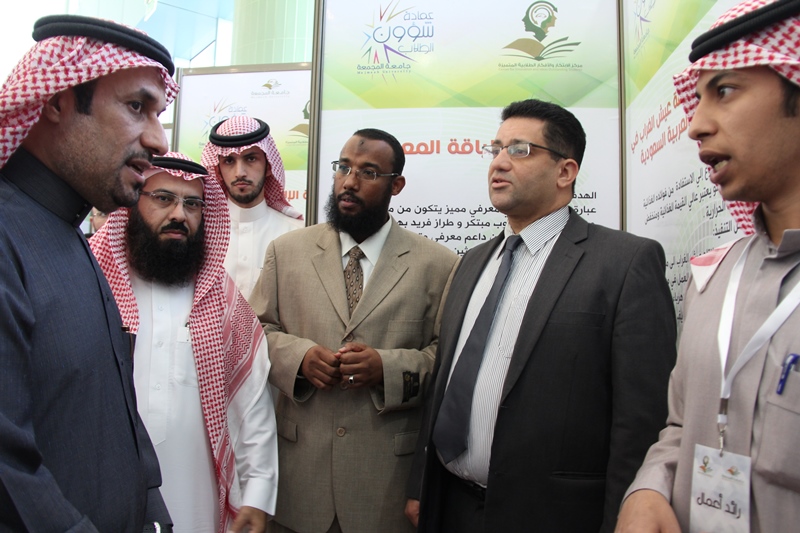 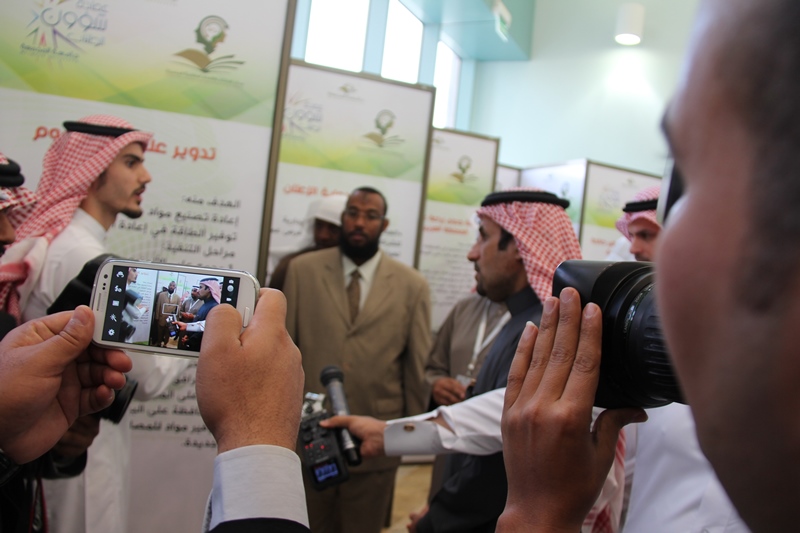 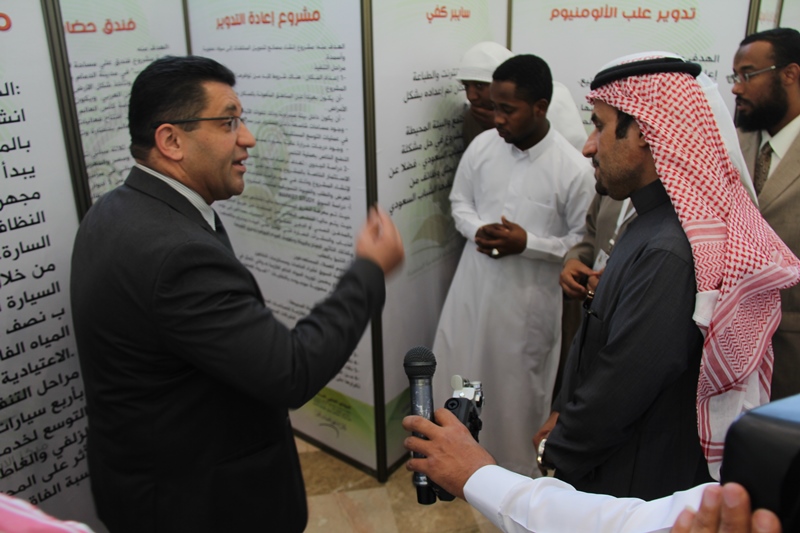 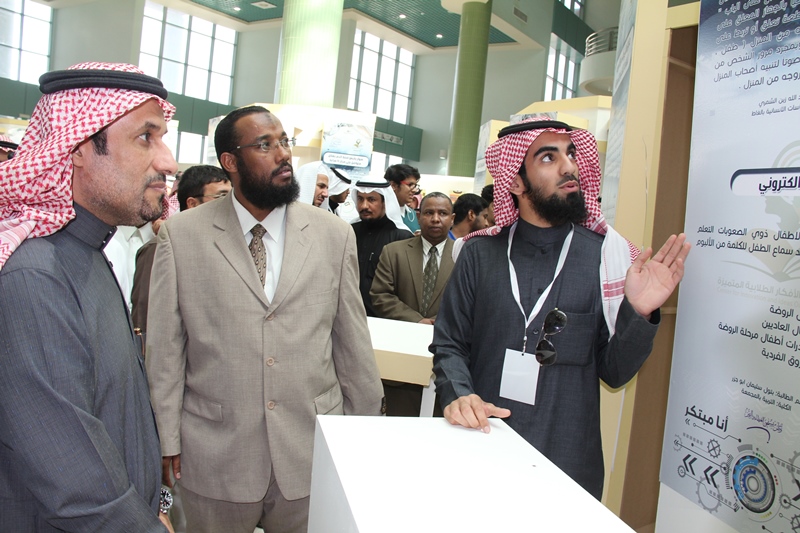 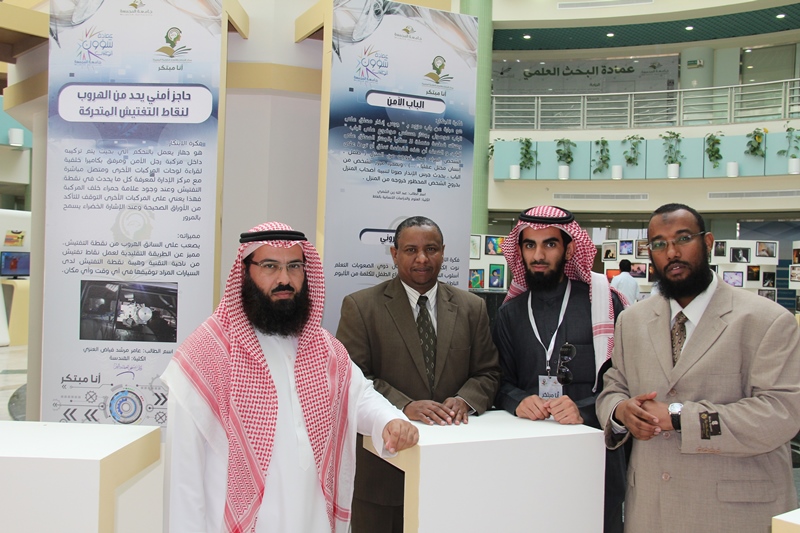 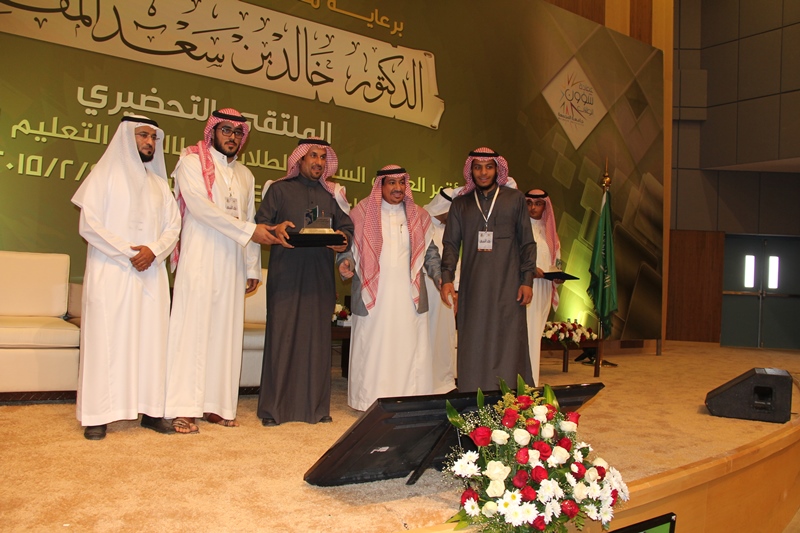 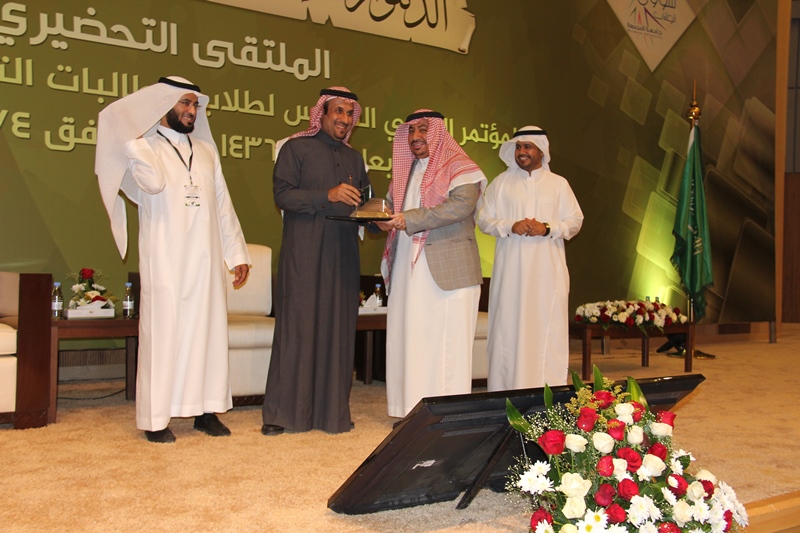 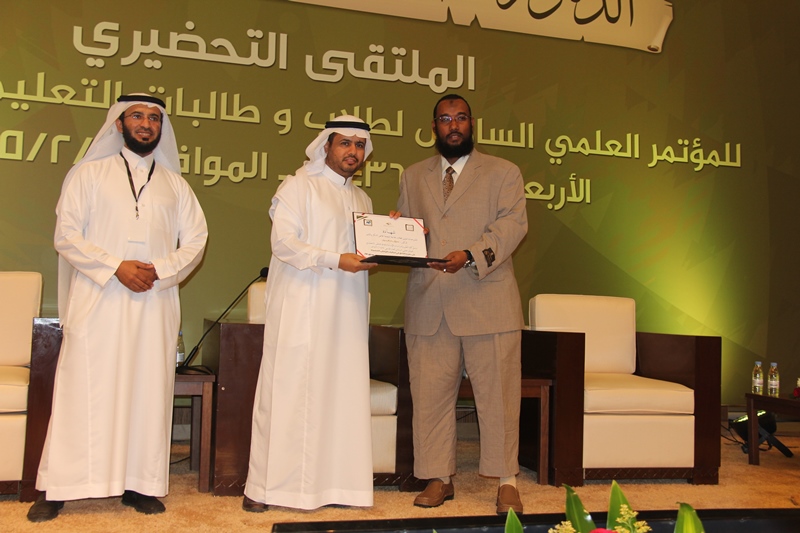 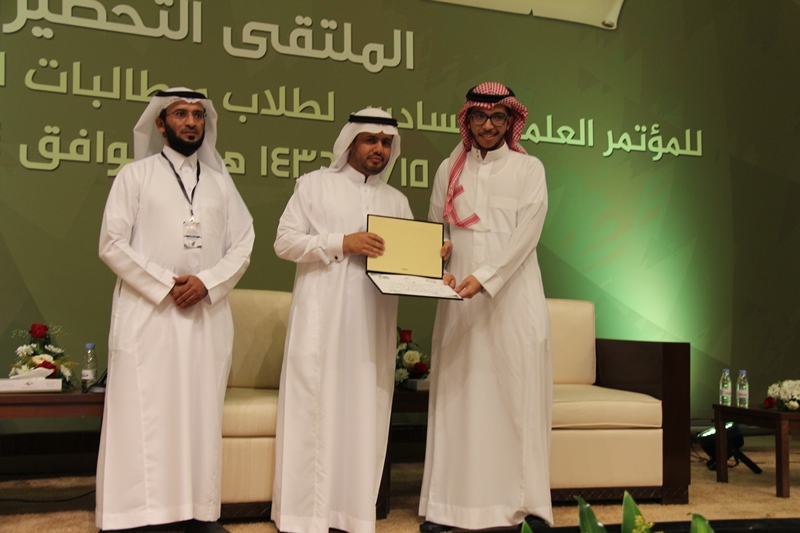 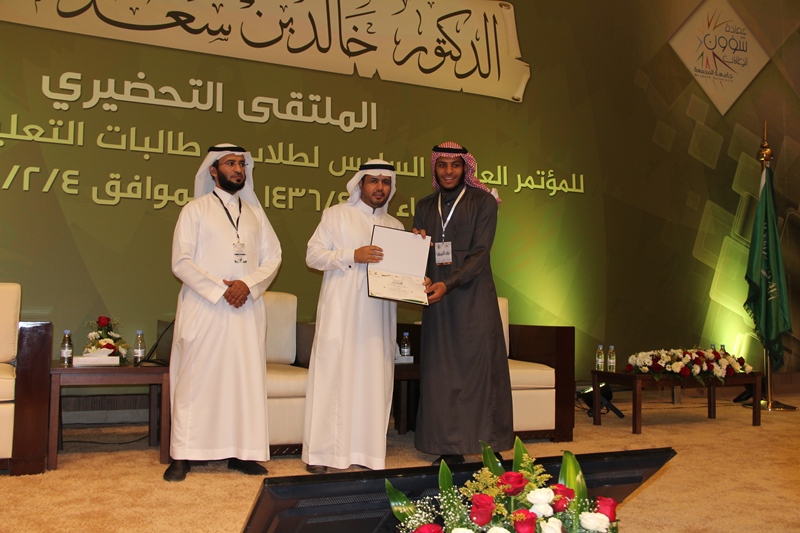 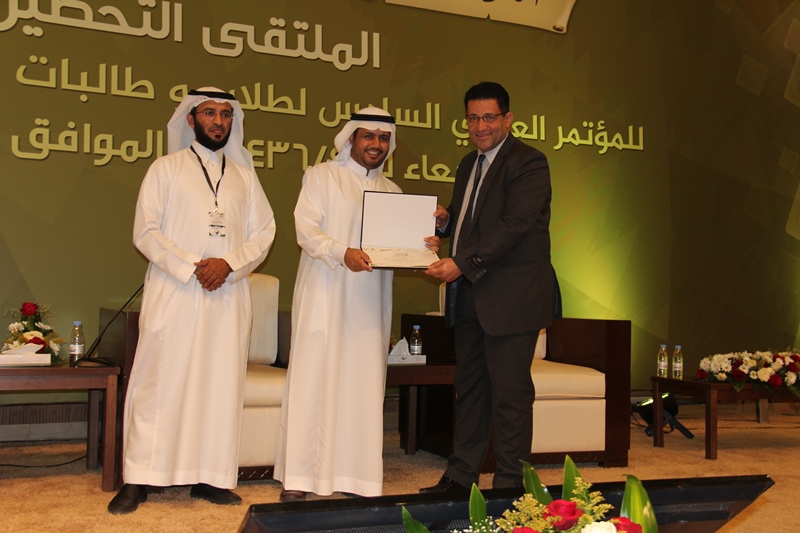 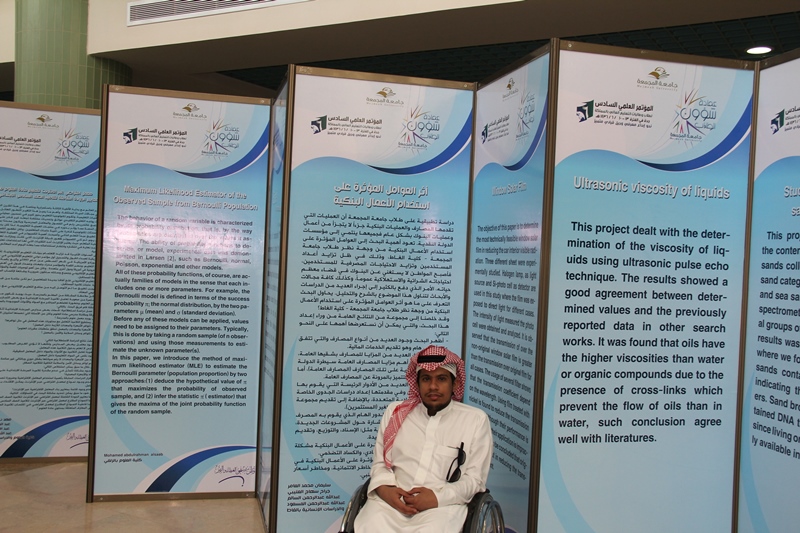 